Matchwesen 25/50 Meter  Schiessprogramm 25/50 Meter 2020 Samstag	11. Juli			1. Matchtraining in Widnau       									Zeit: 1. Abl. 08.00 / 2. Abl. 10.00 UhrDonnerstag	16. Juli			DMM und Kantonalmatch in Altstätten								Zeit: 1. Abl. 17.00 Uhr / 2. Abl. 18.30 UhrDonnerstag	20. August		Vereinsmatch in Rüthi					Zeit: 17.00 – 20.00 UhrFreitag 	21. August		Vereinsmatch in Rüthi					Zeit: 16.00 – 20.00 UhrSamstag	26. September	Plauschmatch  in Montlingen								Beginn: 08:00 Uhr, alle schiessen ein Teilprogamm von einem A-, B-, C- und D Match,  für die Rangierung werden alle Programme zusammengezählt Anschliessend gemeinsames Mittagessen und RangverkündigungFreitag		09. Oktober		Matchabsenden im Rest. Hirschen Hinterforst					Zeit: 	18.30 Uhr Nachtessen (Wildsaison)						Ab ca. 20.00 Uhr  AbsendenGeschätzte Matchschützinnen und ,DMM und Kantonalmatch können vorgeschossen werden, bitte die Matchchefs orientieren.In der Jahresmeisterschaft werden bewertet:1. MatchtrainingVereinsmatchPlauschmatchMunitionsrückvergütung erhalten alle , welche die Jahresmeisterschaft fertig geschossen haben.Ich freue mich auf euch und wünsche allen guet Schuss.													Mit kameradschaftlichen Grüssen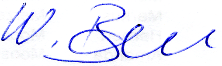 